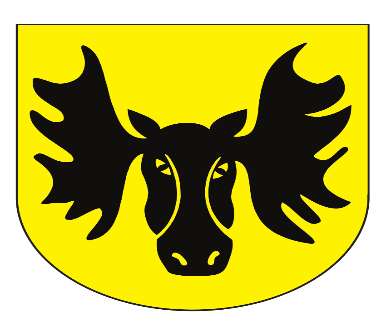 REGULAMIN KONKURSUBurmistrz Wasilkowa oraz Dyrektor  Przedszkola „Słonecznego” w Wasilkowie zapraszają uczniów przedszkoli i szkół podstawowych 1-3 z Gminy Wasilków do udziału w Konkursie Plastycznym „Wasilków z lotu ptaka”, zorganizowanym z okazji 456. rocznicy nadania praw miejskich miastu Wasilków.§ 1 POSTANOWIENIA OGÓLNE1. Regulamin dotyczy Konkursu „Wasilków z lotu ptaka ”, zwanego dalej „Konkursem”. 2. Organizatorzy Konkursu: Burmistrza Wasilkowa oraz Przedszkole „Słoneczne” w Wasilkowie§ 2 WARUNKI UCZESTNICTWA W KONKURSIE1. Konkurs przeprowadzany jest w kategorii plastycznej. 2. Konkurs ma charakter otwarty i adresowany jest do uczniów wszystkich grup wiekowych                          z przedszkoli oraz do klas 1-3 szkół podstawowych działających na terenie Gminy Wasilków. 3. Udział w Konkursie jest dobrowolny i bezpłatny. 4. Warunkiem udziału w Konkursie jest wyrażenie zgody przez rodzica/rodziców lub prawnych opiekunów ucznia. 5. Konkurs odbywa się w terminie od 21 listopada 2022 r. do 2 grudnia 2022 r. Prace dostarczone              po tym terminie nie będą podlegały ocenie. 6. Ogłoszenie wyników Konkursu i nagrodzenie laureatów nastąpi 9 grudnia 2022 w Sali Widowiskowej która mieści się przy ulicy Polnej 1/4c w Przedszkolu „Słonecznym” w Wasilkowie § 3 ZASADY KONKURSU1. Konkurs polega na plastycznym przedstawieniu tematu.2. Prace plastycznie mogą być wykonane dowolną techniką plastyczną, format pracy A3. Prosimy nie używać materiałów łatwo psujących się i spożywczych. Praca ma mieć formę płaską. W pracy nie można wykorzystywać fotografii oraz grafiki komputerowej.3. Konkurs obejmuje siedem grup wiekowych: 3-latki4-latki5-latki6-latki (zerówka) Klasa 1 Szkoły PodstawowejKlasa 2 Szkoły PodstawowejKlasa 3 Szkoły Podstawowej4. Prace mają mieć charakter indywidualny.5.  Konkurs podzielony jest  na dwa etapy konkurs wewnętrzny i gminny.6. Wewnętrzny etap konkursu odbywa się w grupie/klasie w danej placówce. Prace zostają wyłonione do gminnego etapu przez wychowawców grup. Każda placówka może dostarczyć maksymalnie 2 prace plastyczne z każdej kategorii wiekowej do gminnego etapu konkursu.7. Prace konkursowe muszą być opatrzone na odwrocie metryczką (imię, nazwisko, wiek/klasa, , adres e-mailowy placówki oświatowej, nazwa i adres szkoły, którą reprezentuje autor pracy, imię i nazwisko opiekuna – dane piszemy drukowanymi literami bądź komputerowo). 8. Prace należy dostarczać do dnia 2 grudnia 2022 r. do godziny 16.00 do siedziby organizatorów- Przedszkola „Słonecznego” w Wasilkowie przy ulicy Polnej 1/4C§ 4 ROZSTRZYGNIĘCIE KONKURSU1. Wszystkie prace konkursowe z etapu gminnego podlegają ocenie powołanej przez Organizatorów Komisji Konkursowej, zwanej dalej „Komisją”. 2. Skład oraz tryb działania Komisji ustalą Organizatorzy. 3. Posiedzenie Komisji Konkursowej odbędzie się 5 grudnia 2022 r. 4. Prace laureatów mogą być udostępniane przez Organizatorów na terenie Gminy Wasilków,  na stronach internetowych oraz w mediach społecznościowych, a także mogą być powielane na wszelkie inne sposoby, w tym w materiałach drukowanych. 5. Prace nadesłane na konkurs przechodzą na własność Organizatorów i nie będą zwracane autorom. § 5 NAGRODY1. Każdy z laureatów Konkursu  wewnętrznego otrzyma drobne upominki2. Za zajecie 3 pierwszych miejsc w każdej kategorii wiekowej, organizatorzy przewidują nagrody rzeczowe.§ 6 POSTANOWIENIA KOŃCOWE1. Biorąc udział w Konkursie Uczestnik potwierdza, że wyraża zgodę na zasady Konkursu zawarte           w niniejszym Regulaminie. 2. Wysłanie zgłoszenia na Konkurs jest równoznaczne z akceptacją Regulaminu Konkursu. 3. Regulamin niniejszego Konkursu jest dostępny na stronach Organizatorów: https://www.wasilkow.pl/ oraz w siedzibie Organizatorów. 4. Administratorem danych osobowych jest Przedszkole „Słoneczne” w Wasilkowie . Dane osobowe przetwarzane są wyłącznie w celu przeprowadzenia Konkursu oraz nie będą udostępniane innym odbiorcom. Podstawą przetwarzania danych osobowych jest zgoda wyrażona przez rodziców lub prawnych opiekunów. 5. Uczestnik ma prawo do żądania dostępu do swoich danych osobowych, ich sprostowania, usunięcia lub ograniczenia przetwarzania, wniesienia sprzeciwu wobec takiego przetwarzania, przenoszenia danych, wniesienia skargi do organu nadzorczego, cofnięcia zgody na przetwarzanie danych osobowych. 6. Dane osobowe laureatów Konkursu będą przetwarzane wyłącznie na zasadach określonych                     w niniejszym Regulaminie, w szczególności w celu opublikowania wyników Konkursu oraz przekazania laureatom nagród konkursowych. Dane osobowe ww. osób przetwarzane będą przy zachowaniu zasad określonych w obowiązujących przepisach prawa. 7. Podanie danych osobowych ma charakter dobrowolny, przy czym brak przekazania danych osobowych uniemożliwia udział w Konkursie . 8. W sprawach nieuregulowanych w niniejszym regulaminie zastosowanie znajdować będą przepisy Kodeksu Cywilnego, a w szczególności art. 919–921 Kodeksu Cywilnego. 9. Interpretacji regulaminu dokonują Organizatorzy. 10. Regulamin wchodzi w życie z dniem ogłoszeniaOrganizatorzy : Karolina Stachurska, Aleksandra WojteckaTel.853333003, 857185501